Совет молодежи Администрации Песчанокопского сельского поселения!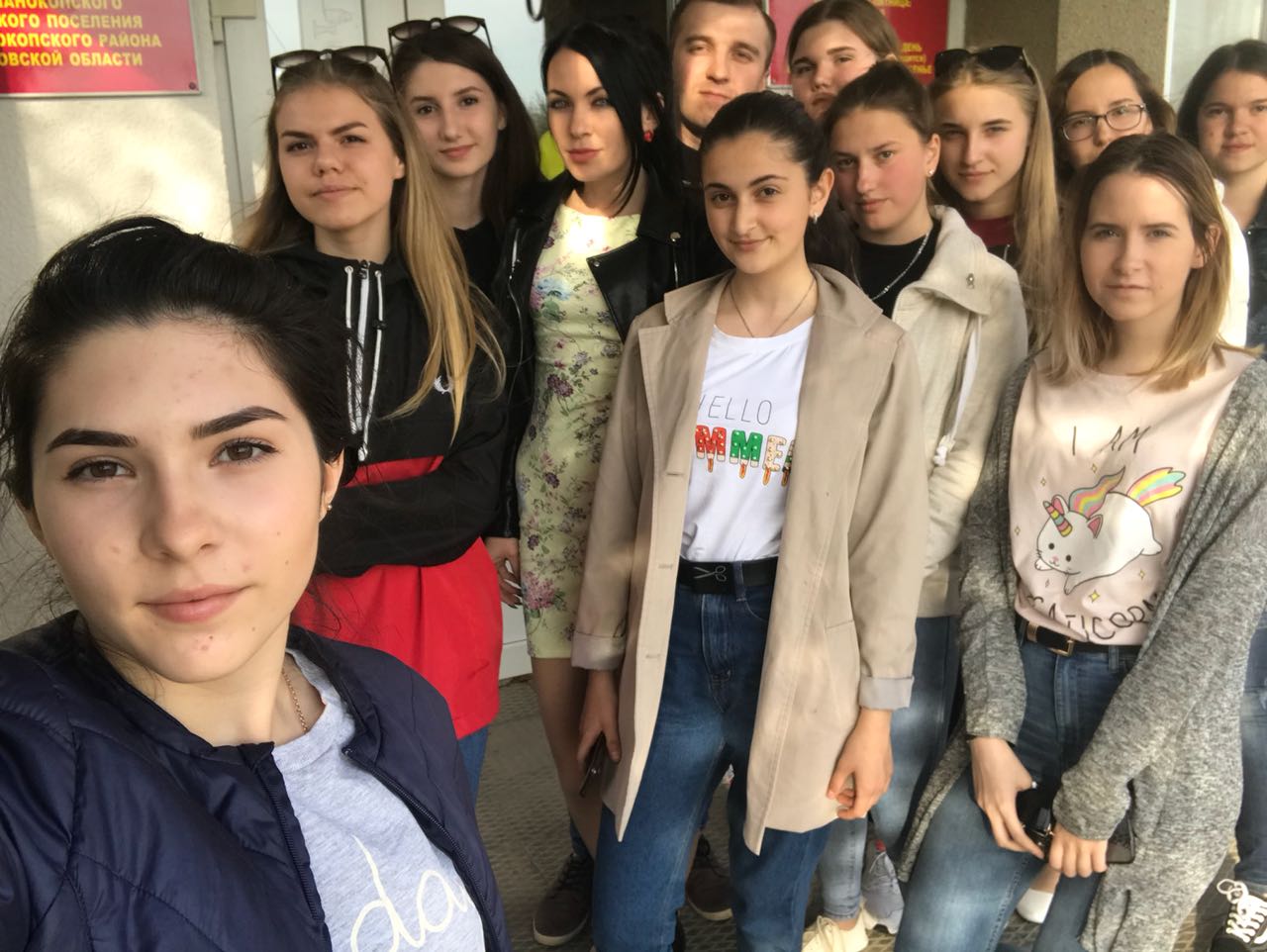 